Do now 4/6/16- 1st hour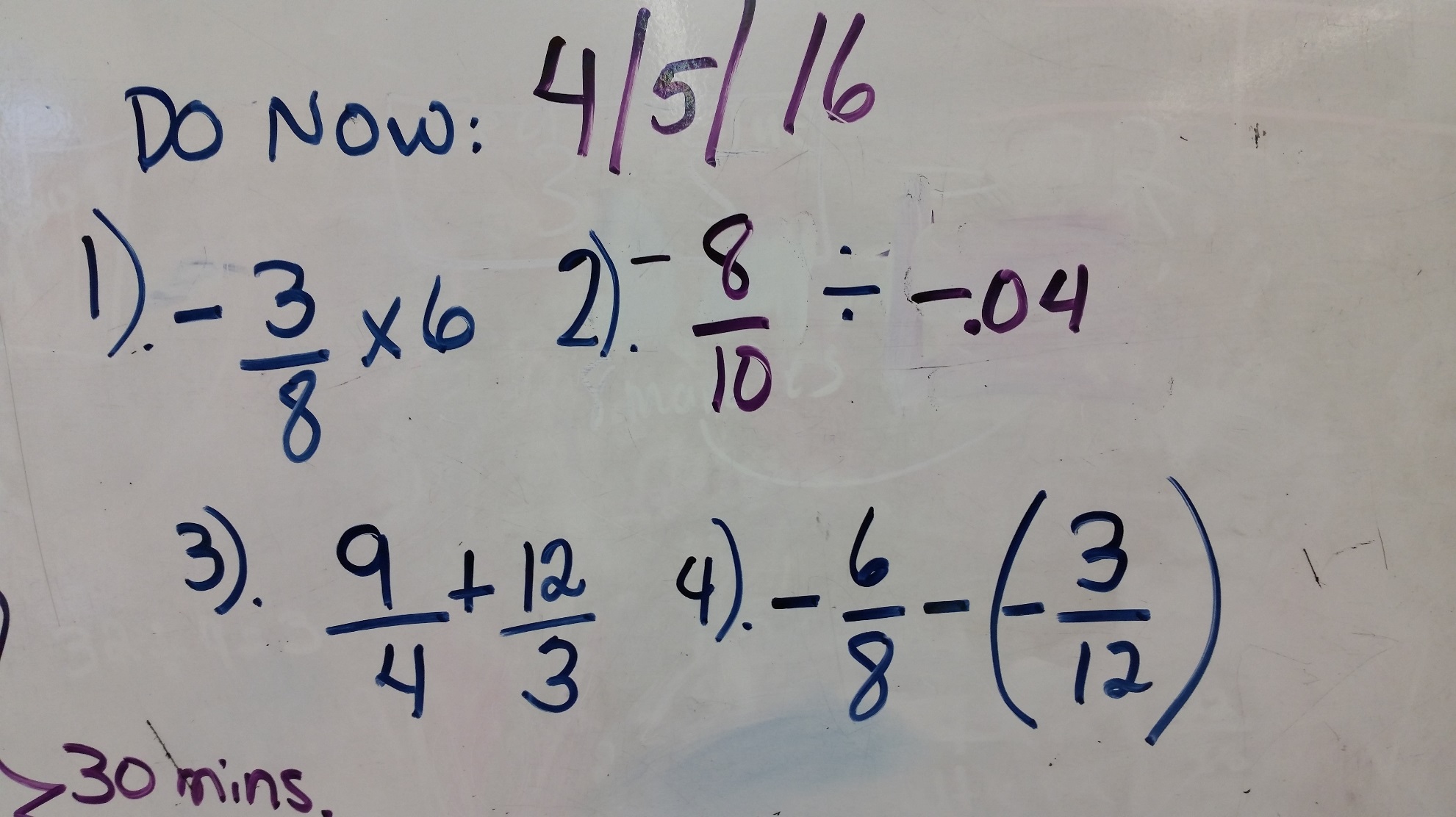 